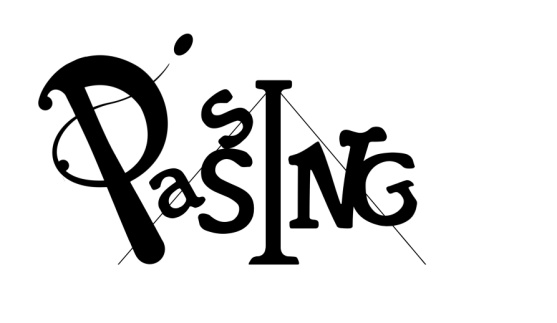 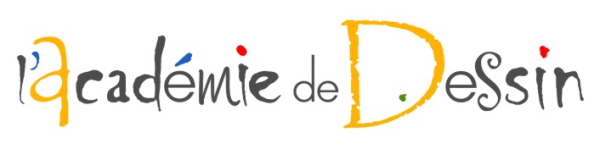 STAGE « CIRQUE ET DESSIN» 7/12 ansDu 13 ET 14 Avril – 10h00-16h 30- 55€non adhérents- 50€ adhérents Lieu : PassingACCUEIL POSSIBLE Dès 9h30 et jusqu’à 17hInscription avant le 31 mars A l’école de cirque PASSING, 10 bld pierre Renaudet 65000 Tarbes – cirque@passing65.fr – 06 77 27 17 16 – 09 72 46 23 51    Stage Cirque et dessin 7/12 ansNOM:			                             PRENOM:		               AGE :                                      Date de naissance:Adresse:Téléphone:Mail:               				 Signature du responsable 